ГОСТ 15523-70МЕЖГОСУДАРСТВЕННЫЙ СТАНДАРТГАИКИ ШЕСТИГРАННЫЕ
ВЫСОКИЕ КЛАССА ТОЧНОСТИ ВКОНСТРУКЦИЯ И РАЗМЕРЫИздание официальное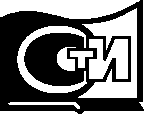 МЕЖГОСУДАРСТВЕННЫЙ	СТАНДАРТГАЙКИ ШЕСТИГРАННЫЕ ВЫСОКИЕ
КЛАССА ТОЧНОСТИ ВГОСТКонструкция и размеры	15523—70Hexagon thick nuts product grade В.
Construction and dimensions.MKC 21.060.20
ОКП 12 8300Дата введения 01.01.72
01.01.73Настоящий стандарт распространяется на шестигранные высокие гайки класса точности В с
диаметром резьбы от 3 до 48 мм.(Измененная редакция, Изм. № 4, 6).Конструкция и размеры гаек должны соответствовать указанным на чертеже и в таблице.
(Измененная редакция, Изм. № 2—8).Резьба - по ГОСТ 24705.(Измененная редакция, Изм. № 2, 4).За. Не установленные настоящим стандартом допуски размеров, отклонений формы и расположе-
ния поверхностей и методы контроля — по ГОСТ 1759.1.36. Допустимые дефекты поверхности гаек и методы контроля — по ГОСТ 1759.3.За, 36. (Введены дополнительно, Изм. № 5).(Исключен, Изм. № 5).Технические требования — по ГОСТ 1759.0 .(Исключен, Изм. № 2).Масса гаек указана в приложении 1.	^ S(Исключен, Изм. № 4).	' уИсполнение 1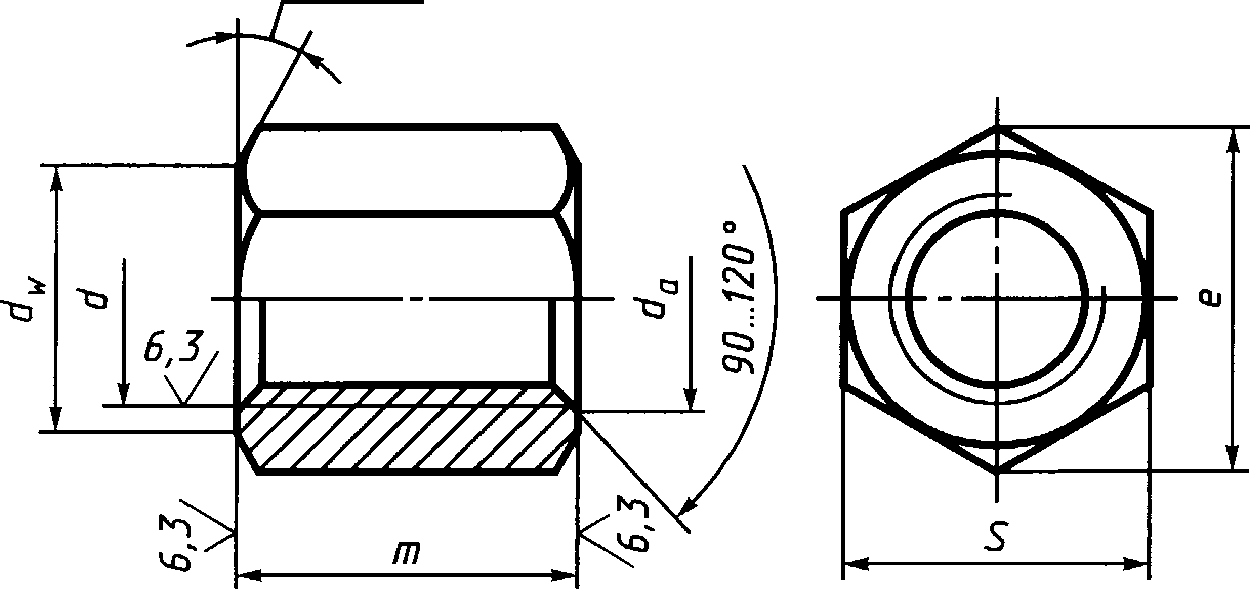 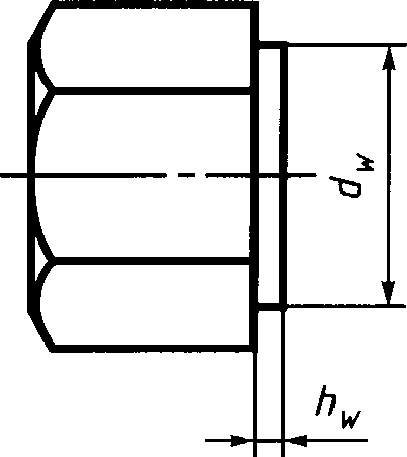 99Примечания:Размеры гаек, заключенные в скобки, применять не рекомендуется.Допускается изготавливать гайки с размерами, указанными в приложении 2.Пример условного обозначения гайки исполнения 1с диаметром резьбы d= 12 мм, с размером «под ключ»
S= 18 мм, с крупным шагом резьбы с полем допуска 6Н, класса прочности 5, без покрытия:Мм UU-6E5 (Ш) FOCT 155Н-70То же, исполнения 2, с размером «под ключ» 19 мм, с мелким шагом резьбы с полем допуска 6Н, класса прочности 12, из стали
марки 40Х, с покрытием 01 толщиной 6 мкм:Мш 2МШ 1,25-6ИШШ6 ТОСТ 15523-711ПРИЛОЖЕНИЕ 1
СправочноеМасса стальных гаек (исполнение 1) с крупным шагом резьбыДля определения массы гаек из других материалов значения массы, указанные в таблице, следует умно-
жить на коэффициенты: 0,356 — для алюминиевого сплава; 1,080 — для латуни.ПРИЛОЖЕНИЕ 1. (Измененная редакция, Изм. № 6—8).ПРИЛОЖЕНИЕ 2
СправочноеРазмеры в ммПРИЛОЖЕНИЕ 2. (Введено дополнительно, Изм. № 7; измененная редакция, Изм. № 8).ИНФОРМАЦИОННЫЕ ДАННЫЕРАЗРАБОТАН И ВНЕСЕН Министерством черной металлургии СССРУТВЕРЖДЕН И ВВЕДЕН В ДЕЙСТВИЕ Постановлением Комитета стандартов, мер и измери-
тельных приборов при Совете Министров СССР от 18.02.70 № 178Стандарт полностью соответствует СТ СЭВ 5636—86ВВЕДЕН ВПЕРВЫЕССЫЛОЧНЫЕ НОРМАТИВНО-ТЕХНИЧЕСКИЕ ДОКУМЕНТЫОграничение срока действия снято по протоколу № 5—94 Межгосударственного совета по стан-
дартизации, метрологии и сертификации (НУС 11-12—94)ИЗДАНИЕ (февраль 2010 г.) с Изменениями № 2, 3, 4, 5, 6, 7, 8, утвержденными в феврале 1974 г.,
марте 1981 г., июне 1983 г., мае 1985 г., апреле 1987 г., марте 1989 г., июле 1995 г. (НУС 3—74, 6—81,
11-83, 8-85, 7-87, 6-89, 9-95)Номинальный
диаметр резьбы dНоминальный
диаметр резьбы d345681012(14)16(18)20(22)24(27)30364248Шаг резьбыкрупный0,50,70,811,251,51,75222,52,52,5333,544,55Шаг резьбымелкий11,251,251,51,51,51,51,5222333Размер «под ключ» SРазмер «под ключ» S5,578101316182124273034364146556575Диаметр описанной ок-
ружности е, не менееДиаметр описанной ок-
ружности е, не менее5,97,58,610,9М,217,619,922,826,229,633,037,339,645,250,960,871,382,6iне менее3,04,05,06,08,010121416182022242730364248ане более3,454,005,756,758,7510,813,015,117,319,421,623,825,929,232,438,945,451,8d, не менееd, не менее5,06,37,29,611,714,516,519,222,024,827,731,433,238,042,751,159,969,4hне более0,40,40,50,50,60,60,60,60,80,80,80,80,80,80,80,80,80,8Wне менее0,150,150,150,150,150,150,150,150,200,200,200,200,200,200,200,200,250,25Высота тВысота т3,64,867,29,612141719222426293236435058НоминальныйТеоретическаяНоминальныйТ еоретическаяНоминальныйТ еоретическаядиаметр резьбымасса 1000 шт.диаметр резьбымасса 1000 шт.диаметр резьбымасса 1000 шт.d, ммгаек, кг =d, ммгаек, кг =d, ммгаек, кг =30,5621219,03024170,9041,1831432,65027232,7051,7981647,17030334,7063,1881869,8136574,7088,2852093,1542930,601014,26022132,90481451,00Номинальный диаметр
резьбы d10121422Размер «под ключ» S17192232Диаметр описанной окруж-
ности е, не менее18,720,923,935,0d , не менее15,517,220,129,5Теоретическая масса
1000 шт. гаек (исполнение 1) с
крупным шагом резьбы, кг ~16,9222,5137,56109,90Обозначение НТД, наНомер пунктаОбозначение НТД, наНомер пунктакоторый дана ссылкакоторый дана ссылкаГОСТ 1759.0-875ГОСТ 1759.3-8336ГОСТ 1759.1-82ЗаГОСТ 24705-20043